ГАННІВСЬКИЙ ЛІЦЕЙПЕТРІВСЬКОЇ СЕЛИЩНОЇ РАДИ ОЛЕКСАНДРІЙСЬКОГО РАЙОНУКІРОВОГРАДСЬКОЇ ОБЛАСТІНАКАЗ05.12.2022                                                                                                                        № 114с. ГаннівкаПро підсумки проведенняІнженерного тижня  у Ганнівському ліцеїЗгідно з річним планом роботи Ганнівського ліцею на 2022- 2023 навчальний рік та відповідно до наказу директора від 11.11.2022 № 103 «Про підсумки проведення Інженерного тижня  у Ганнівському ліцеї» та з метою зацікавити учнів наукою і дати їм поштовх до розвитку власного інженерного потенціалу з 07 листопада по 11 листопада 2022 року у закладі пройшов Інженерний тиждень. Результати проведення узагальнено в звітах (додаток 1, 2). Виходячи з вищезазначеногоНАКАЗУЮ:Визнати належним рівень підготовки та проведення Інженерного тижня.Розглянути звіти про проведення Інженерного тижня на засіданні методичного об’єднання вчителів природничо-математичного циклу.Голові методичного об’єднання вчителів природничо-математичного циклу РОБОТІ Н.А. :оформити та узагальнити матеріали заходів Інженерного тижня; розмістити інформацію про проведення Інженерного тижня на сайті закладу.Контроль за виконанням наказу покласти на заступника директора з навчально-виховної роботи СОЛОМКУ Т.В.Директор                                                                                      Ольга КанівецьЗ наказом ознайомлені:                                                              Т.Соломка                                                                                                      Н.РоботаДодаток №1до наказу директора швід 05.12.2022 року № 114Звіт про проведення Інженерного тижня у Ганнівському ліцеї Протягом тижня були проведені тематичні заняття, під час яких здобувачі освіти познайомилися із інженерними професіями майбутнього та досягненнями українських інженерів та винахідників.Також учні 1-9 класів виконали серію інженерних завдань у дистанційному форматі. Так учні 1 класу разом з класним керівником Міляр К.В.  зробили іграшки "Паличка круть- верть", а разом з вчителем ЯДС Соломкою Т.В. у режимі онлайн виготовляли кухлі з пластикових пляшок. Тетяна Валентинівна розповіла і на практиці показала про можливість повторного використання речей. Учні 3 класу разом з Крамаренко В.В. під час уроку ЯДС створювали модень дихальної системи людини. Діти не просто вивчили її будову, а й побачили принцип роботи дихальної системи і все завдяки коктельним соломинкам, повітряним кулькам і клейкій стрічці. У такий тривожний для всіх час класний керівник 4 класу Висторопська Н.С. розповіла своїм учням про різні види іграшок- антистресів. Кожен учень мав змогу обрати що йому до впродоби, виготовити, а потім презентувати на ранковій зустрічі.Учні 5 класу разом з вчителем математики Коваленковою С.М. під час вивчення піраміди, виготовили модель піраміди Хеопса. Учням 6 класу було запропоновано взяти участь у виклику «Паперовий ланцюжок». Умови і час для всіх однакові, але які різні були результати. Найдовший ланцюжок сягав 4 м і 10 см. Педагог-організатор і класний керівник 7 класу Пилипенко В.І. запропонувала своїм учням перевірити популярні лайфхаки Тік-Току. Це і зарядження телефону від батарейок, і за допомогою сирої картоплі і багато іншого. Деякі були підтверджені, а дещо і спростовано. Учні 8 класу на уроці біології разом з Роботою Н.А. на закріплення теми «Опора і рух» виготовили руку-маніпулятор, а учні 9 класу на хімії, вивчаючи типи хімічних реакцій, створювали штучний сніг.  Вчитель фізики Коваленкова С.М. запропонувала учням 9 класу створити електромагніт та випробувати його дії. Найстарші учні ліцею не лише гарну теоретичну підготовку з даної теми, а йвміло використали її на практиці.Додаток №2до наказу директора швід 05.12.2022 року № 114Звіт про проведення Інженерного тижня у Іскрівській філії Ганнівського ліцеюЗ 07.11. по 11.11.2022 року у Іскрівській філії Ганнівського ліцею проходив Інженерний тиждень. Заходи були спрямовані на створення умов для реалізації творчих здібностей учнів, на активізацію  та розвиток пізнавального інтересу, інтересу до природничих наук.Найактивнішими вчителями, що виявили неабияку схильність до інженерії, визнано: Бондарєву Н.П., Єфімову Ю.С., Баранько О.О., Амброзяк І.І. Під час роботи було залучено переважну більшість учнів та проведено безліч «активностей», які щоденно висвітлювалися у соціальній мережі.07.11. Старт події «Інженерний тиждень». Розпочали тиждень учні 5-6 класів, які разом з вчителем Баранько О.О. виготовляли «Сітчасту Вежу». Найвищу вежу побудували учні 6 класу.08.11. для учнів початкових класів вчитель Амброзяк І.І. провела захопливий захід – подорож «Що там в океані?». Діти пригадали мешканців океану, а також вивчили нових. Варто зазначити, що це був один із наймасовивіших заходів на цьому тижні. Кожен учень демонстрував власний «океан».09.11. учні середньої ланки разом з вчителем фізики Бондарєвою Н.П. створювали іграшку «Вітряк». А також доводили те, що за допомогою іграшок можна не лише гратися, а й навчатися.А вже 10.11. учні змагалися у створенні «Аквалангісти». Саме цей захід став найулюбленішим серед учнів. Куратор закладу Бондарєва Н.П. підсумувала роботу та разом з вчителями підготувала Сертифікати для активістів. Кожен класний колектив отримав нагороду за найкращі інженерні рішення.Як підсумок: учні виявили бажання продовжити такі заняття, та внести тиждень інженерії до традиційного списку заходів.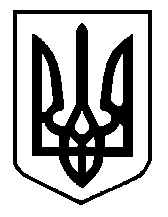 